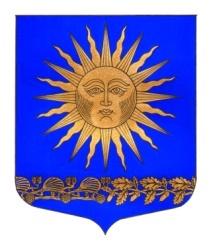 МУНИЦИПАЛЬНЫЙ  СОВЕТВНУТРИГОРОДСКОГО МУНИЦИПАЛЬНОГО  ОБРАЗОВАНИЯ  САНКТ-ПЕТЕРБУРГА ПОСЕЛОК СОЛНЕЧНОЕ ШЕСТОГО СОЗЫВА___________________________________________________________________________Р Е Ш Е Н И Е        от  « 11 »  февраля 2020 года                                                                                            № 04«О рассмотрении предложений прокуратуры Курортного района  от 09.01.2020 №07-21-2020/3»Рассмотрев предложения прокуратуры Курортного района Санкт – Петербурга в порядке ст.9 Федерального закона «О прокуратуре Российской Федерации» от 09.01.2020 №07-21-2020/3Муниципальный совет решил: Включить данные предложения в план нормотворческой деятельности МС МО п. СолнечноеВнести изменения и дополнения в Устав и действующие нормативно-правовые акты. Ответственный исполнитель: глава МО- председатель МС п. Солнечное М.А.СафроновРешение вступает в силу с момента его принятия.Председатель МС –Глава МО п. Солнечное                                                         М.А.СафроновПредложение Прокуратуры от 09.01.2020 №07-21-2020/3Законом Санкт-Петербурга от 27.11.2019 №569-129 «О внесении изменений в Закон Санкт-Петербурга «Об организации местного самоуправления в Санкт-Петербурге» внесены изменения в ст.10 Закона Санкт-Петербурга от 23.09.2019 № 420-79 «Об организации местного самоуправления в Санкт-Петербурге», а именно п.п 34, 34-1 названой статьи изложены в следующей редакции:	«34) назначение, выплата, перерасчет ежемесячной доплаты к страховой пенсии по старости, страховой пенсии по инвалидности, пенсии за выслугу лет за стаж работы в органах местного самоуправления, муниципальных органах муниципальных образований (далее-доплата за стаж) лицам, замещавшим муниципальные должности на постоянной основе в органах местного самоуправления, муниципальных органах муниципальных образований, а также приостановление, возобновление, прекращение выплаты доплаты за стаж в соответствии с Законом Санкт-Петербурга;	34-1)назначение, выплата, перерасчет пенсии за выслугу лет, ежемесячной доплаты к пенсии за выслугу лет, ежемесячной доплаты к пенсии за стаж лицам, замещавшим должности муниципальной службы в органах местного самоуправления, муниципальных органах муниципальных образований, а также приостановление, возобновление, прекращение выплаты пенсии за выслугу лет, ежемесячной доплаты к пенсии за выслугу лет, ежемесячной доплаты к пенсии за стаж в соответствии с Законом Санкт-Петербурга;»